Дорожная карта внедрения целевой модели наставничестваДиректор МАОУ «ЦО № 7»                                                                                                                  Гудкова О.Ф.               						  Приложение к приказу МАОУ «ЦО № 7»№ 7/3 – Д от 20.01.2022№Наименование этапаМероприятияСодержание деятельностиСрокиОтветственные1.Подготовка условий для запускапрограммынаставничестваИзучение исистематизация имеющихся материалов по проблеменаставничестваИзучение	Распоряжения		Министерства	просвещения Российской Федерации № Р-145 от 25 декабря 2019 г. «Об утверждении	методологии		(целевой) модели наставничества обучающихся для	организаций, осуществляющих образовательную		деятельность	по общеобразовательным,	дополнительным общеобразовательным	и		программам	среднего профессионального	образования,	в	том	числе	с применением лучших практик обмена опытом между обучающимися».январь 2022 годаДиректор, администрация «Центр образования № 7»1.Подготовка условий для запускапрограммынаставничестваИзучение исистематизация имеющихся материалов по проблеменаставничестваПодготовка системных папок по проблеме наставничества.ноябрь-январь –2022 годаБессонова А.П.Винокурова Н.В.1.Подготовка условий для запускапрограммынаставничестваИзучение исистематизация имеющихся материалов по проблеменаставничестваОзнакомление с шаблонами документов для реализации  целевой модели.январь - февраль–2022 годаДиректор, администрация «Центр образования № 7»1.Подготовка условий для запускапрограммынаставничестваПодготовканормативной базы реализации целевой моделиНазначение кураторов внедрения Целевой модели  наставничества.до 01.02.2022Директор «Центр образования № 7»1.Подготовка условий для запускапрограммынаставничестваПодготовканормативной базы реализации целевой моделиИздание приказа Внедрение целевой модели  наставничества.до 25.10.2022Директор «Центр образования № 7»наставничестваРазработка и утверждение Положения о наставничестве.до 25.01.2022Директор «Центр образования № 7», наставничестваРазработка и утверждение Целевой модели  наставничества.до 25.01.2020Директор«Центр образования № 7»,.наставничестваРазработка и утверждение «дорожной карты» внедрения системы наставничества.до 05.10.2020Директор «Центр образования № 7», Информирование родителей,педагогов,обучающихся овозможностях и целях целевой моделинаставничестваИнформирование	педагогического	сообщества образовательной организации о реализации программы наставничестваянварь-февраль 2022администрация, педагогиИнформирование родителей,педагогов,обучающихся овозможностях и целях целевой моделинаставничестваИнформирование	родительского	сообщества	о планируемой реализации программы наставничествадо марта 2022администрация, педагогиИнформирование родителей,педагогов,обучающихся овозможностях и целях целевой моделинаставничестваВстреча с обучающимися образовательной организации с информированием о реализуемой программе наставничествамарт-апрель 2022Классные руководителиИнформирование родителей,педагогов,обучающихся овозможностях и целях целевой моделинаставничестваРазмещение информации на сайте школыдо 5 апреля 2022Федорова Е.А.Выбор форм и программнаставничества исходя из потребностейшколыПроведение мониторинга по выявлению предварительных запросов от потенциальных наставляемых и о заинтересованных в наставничестве аудитории внутри школы.Январь 2022Бессонова А.П.Винокурова Н.В.Выбор форм и программнаставничества исходя из потребностейшколыФормирование банка программ по формам наставничества:«Ученик – ученик», «Учитель – учитель», «Работодатель – ученик»до 01.04. 2022, до 01.09. 2022Бессонова А.П.Винокурова Н.В.2.Формирование базы наставляемыхСбор данных о наставляемыхПроведение анкетирования среди обучающихся/педагогов, желающих принять участие в программе наставничества. Сбор согласий на сбор и обработку персональных данных от совершеннолетних участников программыдо 1 мая 2022Бессонова А.П.Винокурова Н.В.2.Формирование базы наставляемыхСбор данных о наставляемыхСбор дополнительной информации о запросах наставляемых (обучающиеся/педагоги) от третьих лиц: классный руководитель, психолог, соцработник, родители. Сбор согласий на сбор и обработку персональных данных от законных представителей несовершеннолетнихдо 31.05.2022Бессонова А.П.Винокурова Н.В.участниковАнализ полученных от наставляемых и третьих лиц данных. Формирование базы наставляемых31.05.2022Бессонова А.П.Винокурова Н.В.Выбор	форм	наставничества,	реализуемых	в	рамках текущей программы наставничества31.05.2022Бессонова А.П.Винокурова Н.В.Оценка участников-наставляемых по заданным параметрам, необходимым для будущего сравнения и мониторинга влияния программ на всех участников31.05.2022Бессонова А.П.Винокурова Н.В.3.Формированиебазы наставниковСбор данных о наставникахПроведение анкетирования среди потенциальных наставников, желающих принять участие в программе наставничества. Сбор согласий на сбор и обработку персональных данныхмай 2022,май 2023Бессонова А.П.Винокурова Н.В.3.Формированиебазы наставниковСбор данных о наставникахАнализ заполненных анкет потенциальных наставников и сопоставление данных с анкетами наставляемых. Формирование базы наставниковмай 2022,май 2023Бессонова А.П.Винокурова Н.В.4.Отбор и обучение наставниковВыявлениенаставников, входящих в базу потенциальных наставниковОценка участников-наставников по заданным параметрам, необходимым для будущего сравнения и мониторинга влияния программ на всех участников02.11.2020Бессонова А.П.Винокурова Н.В.4.Отбор и обучение наставниковВыявлениенаставников, входящих в базу потенциальных наставниковПроведение собеседования с наставниками (в некоторых случаях с привлечением психолога)апрель 2022,апрель 2023Бессонова А.П.Винокурова Н.В.4.Отбор и обучение наставниковВыявлениенаставников, входящих в базу потенциальных наставниковПоиск экспертов и материалов для проведение обучения наставниковоктябрь 2022Бессонова А.П.Винокурова Н.В.4.Отбор и обучение наставниковВыявлениенаставников, входящих в базу потенциальных наставниковОбучение наставниковоктябрь-ноябрь 2022Бессонова А.П.Винокурова Н.В.4.Отбор и обучение наставниковВыявлениенаставников, входящих в базу потенциальных наставниковОрганизация	групповой	встречи	наставников	и наставляемыхапрель, ноябрь 2022Бессонова А.П.Винокурова Н.В.5.Формированиенаставнических пар/ группОтбор наставников и наставляемых Закреплениенаставнических пар/группПроведение анкетирования на предмет предпочитаемого наставника/наставляемого после завершения групповой встречиапрель, ноябрь 2022Бессонова А.П.Винокурова Н.В.5.Формированиенаставнических пар/ группОтбор наставников и наставляемых Закреплениенаставнических пар/группАнализ анкет групповой встречи и соединение наставников и наставляемых в парыапрель, сентябрь 2022Бессонова А.П.Винокурова Н.В.Информирование	участников	о	сложившихся парах/группах. Закрепление пар/групп распоряжением руководителя образовательной организацииапрель, сентябрь 2022Бессонова А.П.Винокурова Н.В.6.Организация и осуществление работынаставнических пар/ группОрганизация комплексапоследовательных встреч наставников и наставляемыхПроведение первой, организационной, встречи наставника и наставляемогоапрель, сентябрь 2022Бессонова А.П.Винокурова Н.В.6.Организация и осуществление работынаставнических пар/ группОрганизация комплексапоследовательных встреч наставников и наставляемыхПроведение второй, пробной рабочей, встречи наставника и наставляемогоапрель, сентябрь 2022Бессонова А.П.Винокурова Н.В.6.Организация и осуществление работынаставнических пар/ группОрганизация комплексапоследовательных встреч наставников и наставляемыхПроведение встречи-планирования рабочего процесса в рамках программы наставничества с наставником и наставляемымапрель, сентябрь 2022Бессонова А.П.Винокурова Н.В.6.Организация и осуществление работынаставнических пар/ группОрганизация комплексапоследовательных встреч наставников и наставляемыхРегулярные встречи наставника и наставляемогодо мая 2022,до мая 2023Бессонова А.П.Винокурова Н.В.6.Организация и осуществление работынаставнических пар/ группОрганизация комплексапоследовательных встреч наставников и наставляемыхСроки сбора обратной связи от участников программы наставничестваежемесячноБессонова А.П.Винокурова Н.В.6.Организация и осуществление работынаставнических пар/ группОрганизация комплексапоследовательных встреч наставников и наставляемыхПроведение	заключительной	встречи	наставника	и наставляемогос 26.04.2022 по30.04.2022Бессонова А.П.Винокурова Н.В.6.Организация и осуществление работынаставнических пар/ группОрганизация комплексапоследовательных встреч наставников и наставляемыхПроведение групповой заключительной встречи всех пар и групп наставников и наставляемыхмай 2022,май 2023Бессонова А.П.Винокурова Н.В.7.ЗавершениенаставничестваМотивация и поощрения наставниковАнкетирование участников. Проведение мониторинга личной удовлетворенности участием в программе наставничествамай 2022,май 2023Бессонова А.П.Винокурова Н.В.7.ЗавершениенаставничестваМотивация и поощрения наставниковПроведение торжественного мероприятия для подведения итогов программы наставничества и награждения лучших наставников21.05.2022,май 2023Бессонова А.П.Винокурова Н.В.7.ЗавершениенаставничестваМотивация и поощрения наставниковПроведение мониторинга качества реализации программы наставничествамай- июнь 2022,май-июнь 2023 Бессонова А.П.Винокурова Н.В.7.ЗавершениенаставничестваМотивация и поощрения наставниковОценка участников по заданным параметрам, проведение второго, заключающего этапа мониторинга влияния программ на всех участниковмай 2022,май 2-23Бессонова А.П.Винокурова Н.В.7.ЗавершениенаставничестваМотивация и поощрения наставниковОформление итогов и процессов совместной работы в рамках программы наставничества в кейсыиюнь 2022 ,июнь 2023Бессонова А.П.Винокурова Н.В.Публикация результатов программы наставничества, лучших наставников, кейсов на сайтах образовательной организации29.06.2022,июнь 2023Бессонова А.П.Винокурова Н.В.Внесение	данных	об	итогах	реализации	программы  наставничества в базу наставников и базу наставляемых30.06.2022,июнь 2023Бессонова А.П.Винокурова Н.В.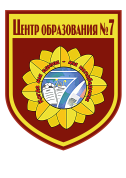 